Р Е Ш Е Н И Еот 06 октября 2023г.                         рп Усть-Абакан                                 № 37О даче согласия Администрации Усть-Абаканского поссовета на замену ранее предоставленных земельных участков льготной категории граждан В связи с наличием охранного обязательства в отношении объекта культурного наследия федерального значения «Курганный могильник Усть-Абакан-6», на основании Приказа Государственной инспекции по охране объектов культурного наследия Республики Хакасия от 28.08.2023г. № 199, соответствии со ст. 29 Устава  муниципального образования Усть-Абаканский поссовет,Совет депутатов Усть-Абаканского поссоветаР Е Ш И Л:1. Дать согласие Администрации Усть-Абаканского поссовета на замену ранее предоставленных земельных участков льготной категории граждан, расположенных в границах кадастровых кварталов с номерами 19:10:010601, 19:10:010301.2. Настоящее Решение вступает в силу со дня его официального опубликования.3. Направить настоящее Решение для подписания и опубликования в газете «ПоссФактум» Главе Усть-Абаканского поссовета Н.В. Леонченко.ГлаваУсть-Абаканского поссовета                                                                   Н.В. ЛеонченкоПредседатель Совета депутатов Усть-Абаканского поссовета                                                                   В.В. Рябчевский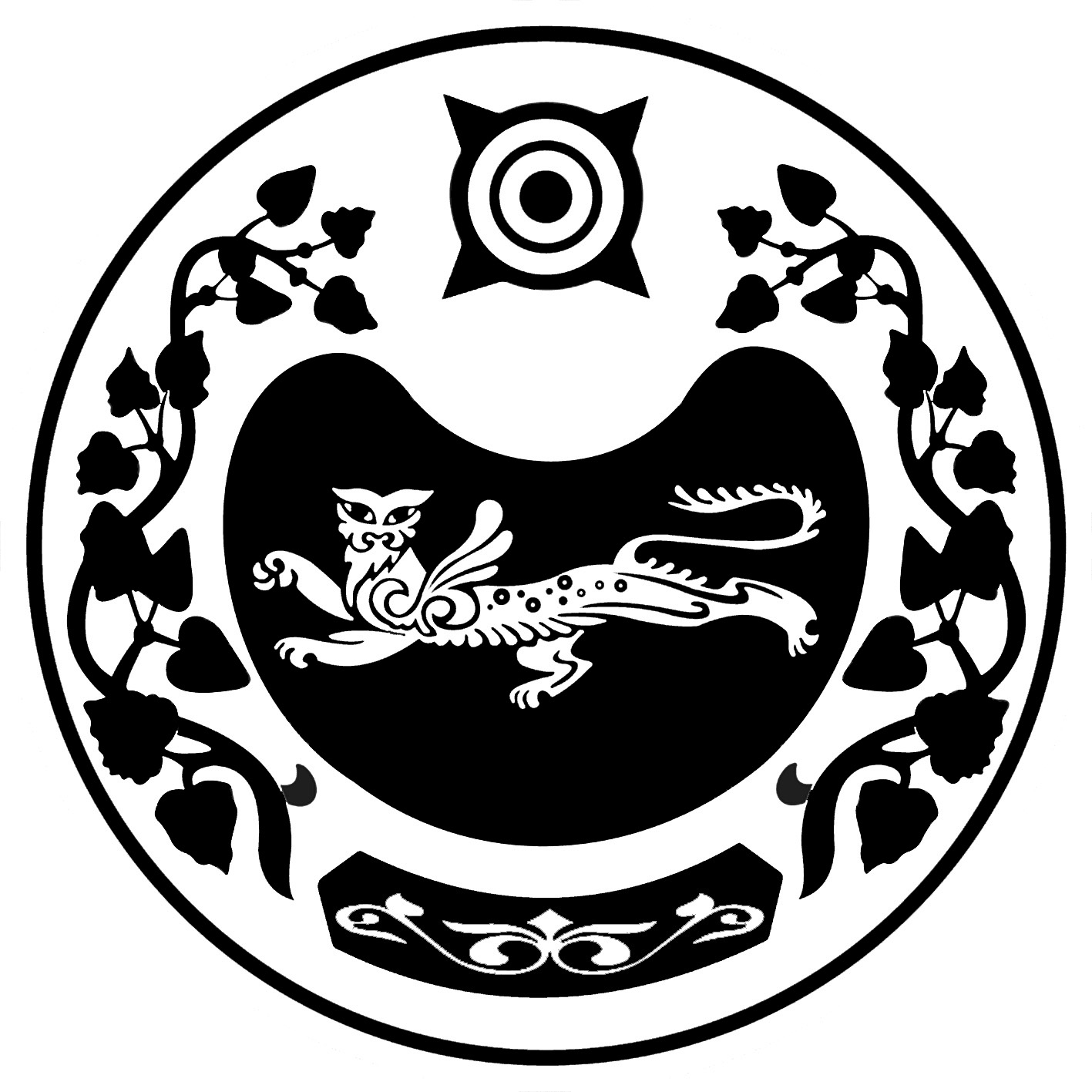 СОВЕТ ДЕПУТАТОВ УСТЬ-АБАКАНСКОГО ПОССОВЕТА